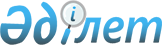 Әкімдіктің 2014 жылғы 2 желтоқсандағы № 605 "Ветеринария саласындағы мемлекеттік көрсетілетін қызмет регламенттерін бекіту туралы" қаулысына өзгеріс енгізу туралы
					
			Күшін жойған
			
			
		
					Қостанай облысы әкімдігінің 2015 жылғы 2 сәуірдегі № 126 қаулысы. Қостанай облысының Әділет департаментінде 2015 жылғы 29 сәуірде № 5576 болып тіркелді. Күші жойылды - Қостанай облысы әкімдігінің 2015 жылғы 16 қарашадағы № 482 қаулысымен

      Ескерту. Күші жойылды - Қостанай облысы әкімдігінің 16.11.2015 № 482 қаулысымен (қол қойылған күнінен бастап қолданысқа енгізіледі).      "Қазақстан Республикасындағы жергілікті мемлекеттік басқару және өзін-өзі басқару туралы" 2001 жылғы 23 қаңтардағы Қазақстан Республикасы Заңына сәйкес Қостанай облысының әкімдігі ҚАУЛЫ ЕТЕДІ:



      1. Қостанай облысы әкімдігінің 2014 жылғы 2 желтоқсандағы № 605 "Ветеринария саласындағы мемлекеттік көрсетілетін қызмет регламенттерін бекіту туралы" қаулысына (Нормативтік құқықтық актілерді мемлекеттік тіркеу тізілімінде № 5265 болып тіркелген, 2015 жылғы 20 қаңтарда "Қостанай таңы" газетінде жарияланған) мынадай өзгеріс енгізілсін:



      мемлекеттік тілде барлық қаулы мәтіні бойынша:

      "регламентері" деген сөз "регламенттері" деген сөзбен ауыстырылсын;



      орыс тіліндегі мәтіні өзгермейді.



      2. Осы қаулы алғашқы ресми жарияланған күнінен кейiн күнтiзбелiк он күн өткен соң қолданысқа енгiзiледi.      Облыс әкімі                                Н. Садуақасов
					© 2012. Қазақстан Республикасы Әділет министрлігінің «Қазақстан Республикасының Заңнама және құқықтық ақпарат институты» ШЖҚ РМК
				